ＮＩＣＵ後方病床連絡票ＮＩＣＵ後方病床連絡票ＮＩＣＵ後方病床連絡票ＮＩＣＵ後方病床連絡票ＮＩＣＵ後方病床連絡票ＮＩＣＵ後方病床連絡票ＮＩＣＵ後方病床連絡票ＮＩＣＵ後方病床連絡票ＮＩＣＵ後方病床連絡票ＮＩＣＵ後方病床連絡票ＮＩＣＵ後方病床連絡票ＮＩＣＵ後方病床連絡票ＮＩＣＵ後方病床連絡票記入日記入日記入日年年月月月日日依頼元病院名（診療科）主治医依頼元病院名（診療科）主治医依頼元病院名（診療科）主治医連絡を取った当院医師（有・無）連絡を取った当院医師（有・無）連絡を取った当院医師（有・無）連絡を取った当院医師（有・無）連絡を取った当院医師（有・無）連絡を取った当院医師（有・無）連絡を取った当院医師（有・無）連絡を取った当院医師（有・無）連絡を取った当院医師（有・無）連絡を取った当院医師（有・無）患者フリガナ生年月日生年月日生年月日年月日日日日性別性別患者氏名生年月日生年月日生年月日年月日日日日性別性別患者住所基礎疾患基礎疾患主な合併症主な合併症心疾患の有無現在の状況心疾患の有無現在の状況有　　　無有　　　無有　　　無有　　　無有　　　無有　　　無有　　　無有　　　無有　　　無有　　　無有　　　無有　　　無有　　　無有　　　無有　　　無有　　　無有　　　無有　　　無有　　　無有　　　無有　　　無有　　　無有　　　無有　　　無有　　　無有　　　無有　　　無有　　　無有　　　無有　　　無有　　　無有　　　無有　　　無有　　　無心疾患の有無現在の状況心疾患の有無現在の状況出生時の状況その後の経過出生時の状況その後の経過現在の治療現在の治療身長身長cmcm体重体重体重kgkgkg自発運動自発運動自発運動自発運動自発運動自発運動自発運動自発運動有　　無有　　無有　　無有　　無有　　無有　　無有　　無有　　無患者の状態患者の状態睡眠／覚醒リズム睡眠／覚醒リズム睡眠／覚醒リズム睡眠／覚醒リズム睡眠／覚醒リズム睡眠／覚醒リズム睡眠／覚醒リズム有　　無　　不明有　　無　　不明有　　無　　不明有　　無　　不明有　　無　　不明有　　無　　不明有　　無　　不明有　　無　　不明けいれんけいれんけいれんけいれんけいれんけいれんけいれんけいれんけいれん有　　　無有　　　無有　　　無有　　　無有　　　無有　　　無有　　　無有　　　無有　　　無有　　　無筋緊張筋緊張筋緊張筋緊張筋緊張筋緊張筋緊張亢進　　正常　　低下亢進　　正常　　低下亢進　　正常　　低下亢進　　正常　　低下亢進　　正常　　低下亢進　　正常　　低下亢進　　正常　　低下亢進　　正常　　低下変形・拘縮変形・拘縮変形・拘縮変形・拘縮変形・拘縮変形・拘縮変形・拘縮変形・拘縮変形・拘縮有　　　無有　　　無有　　　無有　　　無有　　　無有　　　無有　　　無有　　　無有　　　無有　　　無処置の内容処置の内容呼吸器使用呼吸器使用呼吸器使用呼吸器使用有　　無有　　無有　　無有　　無有　　無有　　無気管切開気管切開気管切開有　　無有　　無有　　無有　　無有　　無有　　無有　　無胃ろう胃ろう胃ろう胃ろう胃ろう胃ろう胃ろう胃ろう有　　無有　　無有　　無有　　無有　　無有　　無処置の内容処置の内容栄養方法・内容栄養方法・内容栄養方法・内容栄養方法・内容栄養方法・内容症状の安定度症状の安定度当院への転院目的（具体的に記載してください）当院への転院目的（具体的に記載してください）家族構成（キーパーソン）家族構成（キーパーソン）家族構成（キーパーソン）・疾病のある家族は記入　・キーパーソンと思われる人に※をつけてください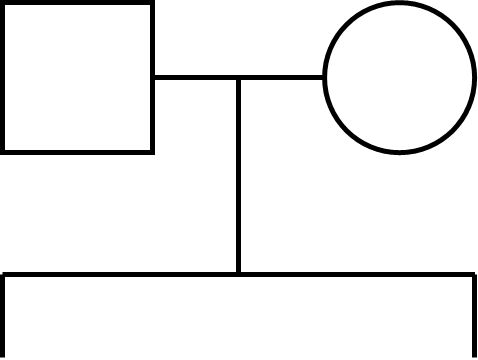 ・疾病のある家族は記入　・キーパーソンと思われる人に※をつけてください・疾病のある家族は記入　・キーパーソンと思われる人に※をつけてください・疾病のある家族は記入　・キーパーソンと思われる人に※をつけてください・疾病のある家族は記入　・キーパーソンと思われる人に※をつけてください・疾病のある家族は記入　・キーパーソンと思われる人に※をつけてください・疾病のある家族は記入　・キーパーソンと思われる人に※をつけてください・疾病のある家族は記入　・キーパーソンと思われる人に※をつけてください・疾病のある家族は記入　・キーパーソンと思われる人に※をつけてください・疾病のある家族は記入　・キーパーソンと思われる人に※をつけてください・疾病のある家族は記入　・キーパーソンと思われる人に※をつけてください・疾病のある家族は記入　・キーパーソンと思われる人に※をつけてください・疾病のある家族は記入　・キーパーソンと思われる人に※をつけてください・疾病のある家族は記入　・キーパーソンと思われる人に※をつけてください・疾病のある家族は記入　・キーパーソンと思われる人に※をつけてください・疾病のある家族は記入　・キーパーソンと思われる人に※をつけてください・疾病のある家族は記入　・キーパーソンと思われる人に※をつけてください・疾病のある家族は記入　・キーパーソンと思われる人に※をつけてください・疾病のある家族は記入　・キーパーソンと思われる人に※をつけてください・疾病のある家族は記入　・キーパーソンと思われる人に※をつけてください・疾病のある家族は記入　・キーパーソンと思われる人に※をつけてください・疾病のある家族は記入　・キーパーソンと思われる人に※をつけてください・疾病のある家族は記入　・キーパーソンと思われる人に※をつけてください・疾病のある家族は記入　・キーパーソンと思われる人に※をつけてください・疾病のある家族は記入　・キーパーソンと思われる人に※をつけてください・疾病のある家族は記入　・キーパーソンと思われる人に※をつけてください・疾病のある家族は記入　・キーパーソンと思われる人に※をつけてください・疾病のある家族は記入　・キーパーソンと思われる人に※をつけてください・疾病のある家族は記入　・キーパーソンと思われる人に※をつけてください・疾病のある家族は記入　・キーパーソンと思われる人に※をつけてください・疾病のある家族は記入　・キーパーソンと思われる人に※をつけてください・疾病のある家族は記入　・キーパーソンと思われる人に※をつけてください・疾病のある家族は記入　・キーパーソンと思われる人に※をつけてくださいこれまでの在宅移行への指導状況（吸引・カニューレ交換など具体的に）これまでの在宅移行への指導状況（吸引・カニューレ交換など具体的に）これまでの在宅移行への指導状況（吸引・カニューレ交換など具体的に）これまでの在宅移行への指導状況（吸引・カニューレ交換など具体的に）これまでの在宅移行への指導状況（吸引・カニューレ交換など具体的に）これまでの在宅移行への指導状況（吸引・カニューレ交換など具体的に）これまでの在宅移行への指導状況（吸引・カニューレ交換など具体的に）これまでの在宅移行への指導状況（吸引・カニューレ交換など具体的に）現在利用している公的サービス（児相の関わり・手帳の有無・産科医療補償制度の申請など）現在利用している公的サービス（児相の関わり・手帳の有無・産科医療補償制度の申請など）現在利用している公的サービス（児相の関わり・手帳の有無・産科医療補償制度の申請など）現在利用している公的サービス（児相の関わり・手帳の有無・産科医療補償制度の申請など）現在利用している公的サービス（児相の関わり・手帳の有無・産科医療補償制度の申請など）現在利用している公的サービス（児相の関わり・手帳の有無・産科医療補償制度の申請など）現在利用している公的サービス（児相の関わり・手帳の有無・産科医療補償制度の申請など）現在利用している公的サービス（児相の関わり・手帳の有無・産科医療補償制度の申請など）これまでの家族の面会状況や病院に対する要望・要求これまでの家族の面会状況や病院に対する要望・要求これまでの家族の面会状況や病院に対する要望・要求これまでの家族の面会状況や病院に対する要望・要求これまでの家族の面会状況や病院に対する要望・要求これまでの家族の面会状況や病院に対する要望・要求これまでの家族の面会状況や病院に対する要望・要求これまでの家族の面会状況や病院に対する要望・要求在宅移行に向けての問題点在宅移行に向けての問題点在宅移行に向けての問題点在宅移行に向けての問題点在宅移行に向けての問題点在宅移行に向けての問題点在宅移行に向けての問題点在宅移行に向けての問題点転院目的の家族への説明内容転院目的の家族への説明内容転院目的の家族への説明内容転院目的の家族への説明内容転院目的の家族への説明内容転院目的の家族への説明内容転院目的の家族への説明内容転院目的の家族への説明内容転院に対する家族の受け止め（家族が当院に期待していることや転院に対する理解度）転院に対する家族の受け止め（家族が当院に期待していることや転院に対する理解度）転院に対する家族の受け止め（家族が当院に期待していることや転院に対する理解度）転院に対する家族の受け止め（家族が当院に期待していることや転院に対する理解度）転院に対する家族の受け止め（家族が当院に期待していることや転院に対する理解度）転院に対する家族の受け止め（家族が当院に期待していることや転院に対する理解度）転院に対する家族の受け止め（家族が当院に期待していることや転院に対する理解度）転院に対する家族の受け止め（家族が当院に期待していることや転院に対する理解度）ご連絡先ご連絡先担当者氏名担当者氏名担当者氏名（ 職種（ 職種（ 職種（ 職種（ 職種（ 職種））ご連絡先ご連絡先電話電話電話ＦＡＸＦＡＸＦＡＸＦＡＸＦＡＸＦＡＸ